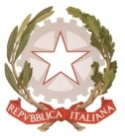 MINISTERO  DELL’ ISTRUZIONE, DELL’UNIVERSITA’, DELLA RICERCAUFFICIO SCOLASTICO REGIONALE PER IL LAZIOLICEO SCIENTIFICO STATALE“TALETE”							          Roma, 16/01/2021 Ai DocentiAl Personale ATAAlla DSGA Sig.ra P. LeoniSito webCIRCOLARE N. 143Oggetto: Ingressi ed uscite di lunedì 18 gennaioCon riferimento alla C142, si fornisce il allegato il prospetto degli ingressi e delle uscite, con assegnazione delle aule, per le classi in presenza lunedì 18.Seguiranno a breve analoghi prospetti per i giorni successivi.Il Dirigente scolasticoProf.  Alberto Cataneo(Firma autografa sostituita a mezzo stampa Ai sensi dell’art.3 comma 2 del d.lgs. n.39/1993)